Analyzing a Desert Food WebA student doing research collects the following information about feeding relationships in a desert ecosystem.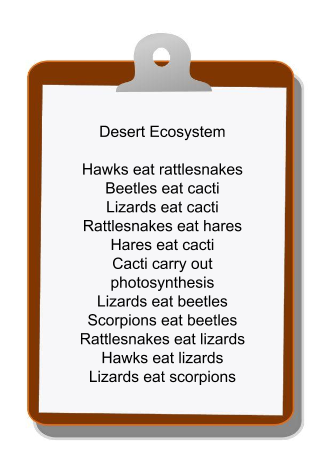 Use these notes to construct a food web of this ecosystem on a separate sheet of paper.  Be sure to indicate the direction of energy flow on your food web.Draw a single food chain that includes 4 organisms from the desert ecosystem.In your food web, identify one organism that is an example of each of the following trophic levels or ecological roles: producer					carnivoreprimary consumer				herbivore	secondary consumer			omnivoredecomposerDescribe the most likely short-term effect of each of the scenarios.The hawk population increases.The cactus population decreases.The hare population decreases.